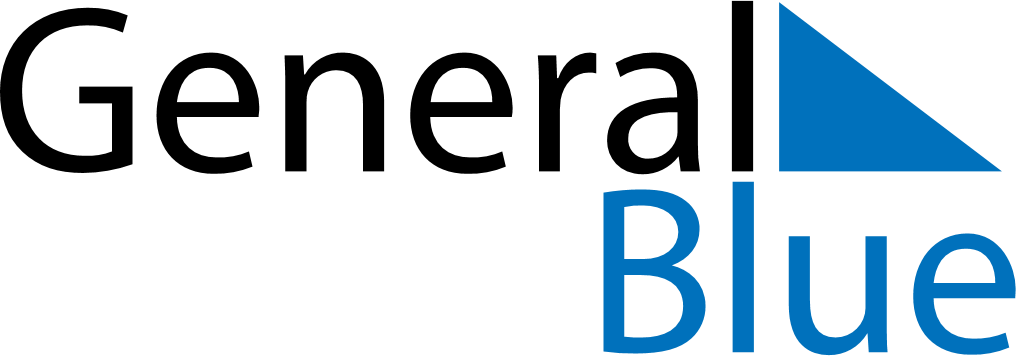 November 2024November 2024November 2024November 2024November 2024November 2024Lewoleba, IndonesiaLewoleba, IndonesiaLewoleba, IndonesiaLewoleba, IndonesiaLewoleba, IndonesiaLewoleba, IndonesiaSunday Monday Tuesday Wednesday Thursday Friday Saturday 1 2 Sunrise: 5:17 AM Sunset: 5:42 PM Daylight: 12 hours and 24 minutes. Sunrise: 5:17 AM Sunset: 5:42 PM Daylight: 12 hours and 24 minutes. 3 4 5 6 7 8 9 Sunrise: 5:17 AM Sunset: 5:42 PM Daylight: 12 hours and 25 minutes. Sunrise: 5:17 AM Sunset: 5:42 PM Daylight: 12 hours and 25 minutes. Sunrise: 5:16 AM Sunset: 5:42 PM Daylight: 12 hours and 26 minutes. Sunrise: 5:16 AM Sunset: 5:43 PM Daylight: 12 hours and 26 minutes. Sunrise: 5:16 AM Sunset: 5:43 PM Daylight: 12 hours and 26 minutes. Sunrise: 5:16 AM Sunset: 5:43 PM Daylight: 12 hours and 27 minutes. Sunrise: 5:16 AM Sunset: 5:43 PM Daylight: 12 hours and 27 minutes. 10 11 12 13 14 15 16 Sunrise: 5:16 AM Sunset: 5:44 PM Daylight: 12 hours and 27 minutes. Sunrise: 5:16 AM Sunset: 5:44 PM Daylight: 12 hours and 28 minutes. Sunrise: 5:16 AM Sunset: 5:44 PM Daylight: 12 hours and 28 minutes. Sunrise: 5:16 AM Sunset: 5:45 PM Daylight: 12 hours and 29 minutes. Sunrise: 5:16 AM Sunset: 5:45 PM Daylight: 12 hours and 29 minutes. Sunrise: 5:15 AM Sunset: 5:45 PM Daylight: 12 hours and 29 minutes. Sunrise: 5:16 AM Sunset: 5:46 PM Daylight: 12 hours and 30 minutes. 17 18 19 20 21 22 23 Sunrise: 5:16 AM Sunset: 5:46 PM Daylight: 12 hours and 30 minutes. Sunrise: 5:16 AM Sunset: 5:46 PM Daylight: 12 hours and 30 minutes. Sunrise: 5:16 AM Sunset: 5:47 PM Daylight: 12 hours and 31 minutes. Sunrise: 5:16 AM Sunset: 5:47 PM Daylight: 12 hours and 31 minutes. Sunrise: 5:16 AM Sunset: 5:48 PM Daylight: 12 hours and 31 minutes. Sunrise: 5:16 AM Sunset: 5:48 PM Daylight: 12 hours and 32 minutes. Sunrise: 5:16 AM Sunset: 5:48 PM Daylight: 12 hours and 32 minutes. 24 25 26 27 28 29 30 Sunrise: 5:16 AM Sunset: 5:49 PM Daylight: 12 hours and 32 minutes. Sunrise: 5:16 AM Sunset: 5:49 PM Daylight: 12 hours and 32 minutes. Sunrise: 5:17 AM Sunset: 5:50 PM Daylight: 12 hours and 33 minutes. Sunrise: 5:17 AM Sunset: 5:50 PM Daylight: 12 hours and 33 minutes. Sunrise: 5:17 AM Sunset: 5:51 PM Daylight: 12 hours and 33 minutes. Sunrise: 5:17 AM Sunset: 5:51 PM Daylight: 12 hours and 33 minutes. Sunrise: 5:17 AM Sunset: 5:52 PM Daylight: 12 hours and 34 minutes. 